WMS 7th Grade Supply List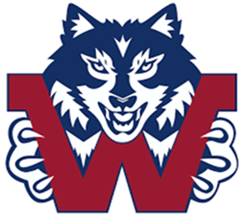 2023-2024All Subjects:Four folders with brads and pockets (different color, plastic folders are suggested)One 3-subject spiral bound notebookOne 5-subject spiral bound notebookHighlighters (different colors)Two glue sticksScissorsColored pencilsMarkersIndex cards (2 packages)One set of earbuds or headphonesPencil pouchPencil sharpener WITH LIDBookbagNotebook filler paper (replenished throughout the year)Sharpened pencils (replenished throughout the year)Multi-colored pens (replenished throughout the year)Pencil-top erasers (replenished throughout the year)Suggested Supplies:Student PlannerBasic CalculatorProtractorDonation to Homeroom:2 boxes of tissuesOne roll of paper towelsDisinfectant WipesHand sanitizerBand-aids